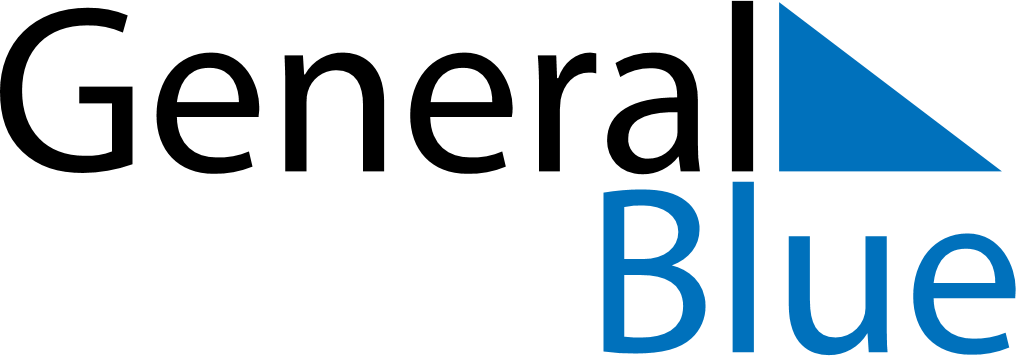 January 2024January 2024January 2024January 2024January 2024January 2024Skarzysko-Kamienna, Swietokrzyskie, PolandSkarzysko-Kamienna, Swietokrzyskie, PolandSkarzysko-Kamienna, Swietokrzyskie, PolandSkarzysko-Kamienna, Swietokrzyskie, PolandSkarzysko-Kamienna, Swietokrzyskie, PolandSkarzysko-Kamienna, Swietokrzyskie, PolandSunday Monday Tuesday Wednesday Thursday Friday Saturday 1 2 3 4 5 6 Sunrise: 7:40 AM Sunset: 3:38 PM Daylight: 7 hours and 58 minutes. Sunrise: 7:40 AM Sunset: 3:39 PM Daylight: 7 hours and 59 minutes. Sunrise: 7:40 AM Sunset: 3:40 PM Daylight: 8 hours and 0 minutes. Sunrise: 7:39 AM Sunset: 3:42 PM Daylight: 8 hours and 2 minutes. Sunrise: 7:39 AM Sunset: 3:43 PM Daylight: 8 hours and 3 minutes. Sunrise: 7:39 AM Sunset: 3:44 PM Daylight: 8 hours and 5 minutes. 7 8 9 10 11 12 13 Sunrise: 7:39 AM Sunset: 3:45 PM Daylight: 8 hours and 6 minutes. Sunrise: 7:38 AM Sunset: 3:46 PM Daylight: 8 hours and 8 minutes. Sunrise: 7:38 AM Sunset: 3:48 PM Daylight: 8 hours and 9 minutes. Sunrise: 7:37 AM Sunset: 3:49 PM Daylight: 8 hours and 11 minutes. Sunrise: 7:37 AM Sunset: 3:50 PM Daylight: 8 hours and 13 minutes. Sunrise: 7:36 AM Sunset: 3:52 PM Daylight: 8 hours and 15 minutes. Sunrise: 7:35 AM Sunset: 3:53 PM Daylight: 8 hours and 17 minutes. 14 15 16 17 18 19 20 Sunrise: 7:35 AM Sunset: 3:55 PM Daylight: 8 hours and 19 minutes. Sunrise: 7:34 AM Sunset: 3:56 PM Daylight: 8 hours and 22 minutes. Sunrise: 7:33 AM Sunset: 3:58 PM Daylight: 8 hours and 24 minutes. Sunrise: 7:32 AM Sunset: 3:59 PM Daylight: 8 hours and 26 minutes. Sunrise: 7:31 AM Sunset: 4:01 PM Daylight: 8 hours and 29 minutes. Sunrise: 7:30 AM Sunset: 4:02 PM Daylight: 8 hours and 31 minutes. Sunrise: 7:29 AM Sunset: 4:04 PM Daylight: 8 hours and 34 minutes. 21 22 23 24 25 26 27 Sunrise: 7:28 AM Sunset: 4:06 PM Daylight: 8 hours and 37 minutes. Sunrise: 7:27 AM Sunset: 4:07 PM Daylight: 8 hours and 39 minutes. Sunrise: 7:26 AM Sunset: 4:09 PM Daylight: 8 hours and 42 minutes. Sunrise: 7:25 AM Sunset: 4:11 PM Daylight: 8 hours and 45 minutes. Sunrise: 7:24 AM Sunset: 4:12 PM Daylight: 8 hours and 48 minutes. Sunrise: 7:23 AM Sunset: 4:14 PM Daylight: 8 hours and 51 minutes. Sunrise: 7:21 AM Sunset: 4:16 PM Daylight: 8 hours and 54 minutes. 28 29 30 31 Sunrise: 7:20 AM Sunset: 4:18 PM Daylight: 8 hours and 57 minutes. Sunrise: 7:19 AM Sunset: 4:19 PM Daylight: 9 hours and 0 minutes. Sunrise: 7:17 AM Sunset: 4:21 PM Daylight: 9 hours and 3 minutes. Sunrise: 7:16 AM Sunset: 4:23 PM Daylight: 9 hours and 6 minutes. 